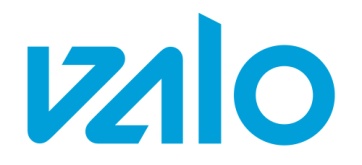 Valo, Valtakunnallinen liikunta- ja urheiluorganisaatio  ry:n  lausunto oikeusministeriön mietintöön 33/2013 ”Vapaaehtoisten rikostaustan selvittäminen”  Valo lausuu otsikossa mainittuun työryhmämietintöön ja siihen sisältyviin lainsäädäntöehdotuksiin seuraavaa.Valo pitää tärkeänä lasten ja nuorten henkilökohtaisen koskemattomuuden turvaamista.  Turvallinen toimintaympäristö edesauttaa lapsen ja nuoren kasvua, kehitystä ja hyvinvointia ja suojelee lasta seksuaaliselta hyväksikäytöltä ja riistolta ja muulta rikolliselta toiminnalta.   Vapaaehtoistehtävän järjestäjän vastuulla on pyrkiä mahdollisimman hyvin ennalta ehkäisemään tilanteet, joissa lapsen tai nuoren henkilökohtainen koskemattomuus on uhattuna.  Turvallisen toimintaympäristön rakentamisessa ohjeistuksilla ja hyvien käytäntöjen luomisella on keskeinen rooli.  Valon käsityksen mukaan työryhmämietinnön päälinjaukset ovat kannatettavia. Esitys antaa lisää työkaluja vapaaehtoistehtävän järjestäjälle turvallisen toimintaympäristön rakentamiseen. Vapaaehtoistoimijan rikostaustan selvittäminen on toiminnan järjestäjälle vapaaehtoista ja rikosrekisteriote voidaan pyytää kun vapaaehtoiseksi hakeutuvalta on saatu kirjallinen suostumus. Työryhmän esittämä malli ottaa täten tasapainoisesti huomioon lasten ja nuorten turvallisuuden edistämisen, vapaaehtoistehtävien järjestäjien ja Oikeusrekisterikeskuksen resurssit sekä vapaaehtoisten oikeusturvan.  Lain soveltamisalaan kuuluvat henkilöt on rajattu riittävän tarkkarajaisesti.  Rikostaustan selvityksen kohteeksi voi siten valikoitua esimerkiksi urheiluseurassa vain sellaiset henkilöt, jotka tehtävänsä johdosta ovat lasten ja nuorten kanssa sellaisessa vuorovaikutuksessa, jossa voi potentiaalisesti syntyä hyväksikäyttöön johtavia tilanteita.  Työryhmä ehdottaa säädettäväksi erillistä lakia lasten kanssa toimivien  vapaaehtoisten rikostaustan selvittämisestä. Tulevaisuudessa olisi syytä harkita nykyisen voimassa olevan työsuhteisten rikostaustan selvittämistä koskevan lain ja nyt esitettävän lain yhdistämistä.  Rikostaustan selvittämistä koskevien säännöstöjen keskittäminen yhteen lakiin saattaisi helpottaa niiden soveltamista eri tilanteissa.Laissa edellytetään että vapaaehtoistehtävän järjestäjän olisi luotava toimintaansa koskevia ohjeita tai menettelytapoja, jotka ovat tarpeellisia lain tarkoituksen toteuttamiseksi sekä arvioitava ne tehtävät, joihin valittavien vapaaehtoisten rikostausta on tarkoitus selvittää. Tarkoituksena on edesauttaa laajempien lasta suojaavien toimintakulttuurien syntymistä.  Vapaaehtoistehtävien järjestäjillä tulisi olla kokonaissuunnitelma erilaisista keinoista alaikäisen suojaamiseksi.  Perustelutekstissä todetaan, että vapaaehtoistehtävien järjestäjien ei välttämättä tarvitse itse kehittää ohjeita tai menettelytapoja vaan esimerkiksi keskusjärjestön laatimat hyvät käytännöt voidaan ottaa käyttöön.  Perusteluista ja ehdotetusta lakitekstistä ei selkeästi käy ilmi koskeeko velvoite kaikkia vai vain niitä vapaaehtoistehtävien järjestäjiä, jotka harkitsevat rikosrekisteriotteen pyytämistä.   Tältä osin tekstiä voisi täsmentää.Lajiliitossa ei ole käytettävissä tilastoja siitä, kuinka moni lasten ja nuorten parissa toimivista vapaaehtoisista voisi tulla esitetyn lain soveltamisalaan. Mietinnössä esitetty arvio 3.000 henkilöä tuntuu pieneltä.  Suurimmista lajiliitoista kerätyn tiedon perusteella Valo arvioi, että lain soveltamisalaan voisi kuulua jopa 30.000 henkilöä.  Eräiden lajiliittojen arvion mukaan toimivampi ratkaisu olisi, että vapaaehtoistoimintaan pyrkivä voisi itse pyytää rikosrekisteriotetta, kuten toimitaan selvitettäessä työsuhteisten rikostaustaa.  Valo kannattaa työryhmän esittämää rikosrekisterilain muutosta, jolla rikosrekisteriotteelle merkittävien rikosten listaan lisätään ihmiskauppa ja törkeä ihmiskauppa. Kansalaisjärjestöjen taloudellisten toimintaedellytysten turvaamiseksi, Valo katsoo että rikosrekisteriotteen tulisi ehdottomasti olla maksuton.Helsingissä 16.8. 2013Teemu JapissonPääsihteeriValo 